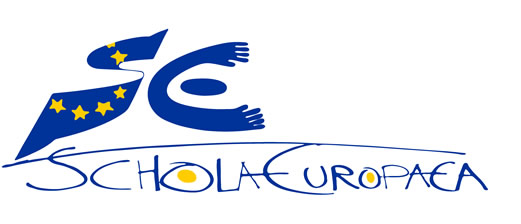 Schola europaeaEcole Européenne de Bruxelles IIWOLUWEOPEN TENDER N° EEB2 2021-66connected electronic school lockersANNEX 3: TECHNICAL TENDER FORMNB:Use of this form is compulsory. Do NOT add any comments or make any changes to it or your bid may be rejected. The tenderer undertakes, if awarded the contract, to perform it in accordance with the specifications, terms and conditions and clauses of the procurement documents, consisting of the contract notice, the invitation to tender, the tender specifications, the annexes thereto and the draft contract. Date and tenderer’s/group leader’s/broker’s signature:Contact of the tenderer: [Company name] [Name of the Authorized representative][Country of registration][Official address